◆第25回社会福祉法人経営青年会全国大会　参加・旅行プラン（宿泊）のご案内　◆１．参　加　費　　　　お一人様　会員30,000円　／　非会員35,000円　（資料代・懇親会費含む）２．開催日程・会場　　2022年10月13日(木)～14日(金)　オリエンタルホテル福岡博多ステーション３．旅行プラン（宿泊）　 （１）宿泊設定日　前日泊　10月12日（水）　・　 当日泊　10月13日（木）　　 （２）宿泊利用ホテル・旅行代金（料金はお一人様1泊朝食付き消費税・サービス料を含む）＊名鉄観光サービス株式会社が企画実施する国内募集型企画旅行となります。最少催行人員1名。添乗員は同行いたしません。＊部屋数に限りがある為、ご希望にそえない場合もございます。先着順での受付になります。＊ホテルウィングインターナショナル博多新幹線口の朝食は、無料軽食付きとなります。４．(１)参加取消（キャンセル）について参加費は原則としてお返しできません。参加費のご返金はせず、資料の送付をもって代えさせていただきます。　  (２)旅行プラン（宿泊）取消について旅行日基準（取消の場合は下記料率にて取消料を承ります。ご確認の上お申込ください。）　※受付時間外の変更、取消のご連絡は翌営業日の受付扱いとなります。ご了承ください。５．お申込みの方法及びお問合わせについて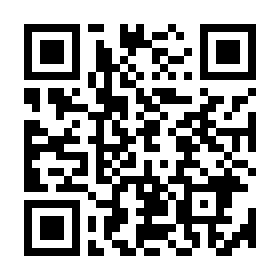 ①参加申込と、宿泊のお申込は、専用のインターネットサイトよりお申込みください。　　https://www.mwt-mice.com/events/keieiseinenkai221013②参加のみの方もインターネットサイトより参加登録をお願いします。③申込締切日  2022年9月22日（木）23:59迄　④お申込いただいた方には、入金確認後、開催日の約１週間前までに参加券・宿泊案内書等のご案内をお送り致します。⑤参加費用・宿泊費用等は、申込完了メールに記載の口座に期日迄にご送金ください。⑥お振込手数料はお客様のご負担にてお願い申し上げます。⑦変更・取消の場合は　　【締切日まで】参加者ご自身にてインターネットサイトで登録内容を変更・取消操作ください。　　【締切日以降】締切日以降WEBトップ画面のご案内に添付されます「変更・取消連絡書」をダウンロードして頂きFAXにて名鉄観光サービス㈱MICEセンターへお知らせください。※お電話での変更・取消は致しかねます。⑧振込の際のお客様控えを領収証とさせていただきますのでご了承ください。⑨お申込締切日前でも、定員になり次第参加・宿泊締切りとなります。ご了承ください。旅行条件（募集型企画旅行契約）本大会にてご案内する旅行プランは名鉄観光サービス株式会社（以下当社といいます）が企画実施する旅行であり、お申込みされる方は当社と募集型企画旅行契約を締結することになります。契約の内容・条件およびその他詳細につきましては、当社店頭または名鉄観光ホームページ「http://www.mwt.co.jp/info/joken_jpn.pdf」にてご確認のうえお申込みください。この書面は、旅行業法第12条の4に定める旅行取引条件説明書面及び同法第12条の5に定める契約書面の一部になります。詳しい旅行条件を説明した書面をお渡ししますので、事前にご確認のうえお申込みください。個人情報の取り扱いにつきましては、「ご旅行条件書」にてご確認ください。旅行条件、旅行代金は令和4年8月1日現在を基準としております。お申込み・お問合せ先（旅行企画・実施）行　程ご自宅または前泊地 ――――――（各自）――――――ホテル（泊）食事:×行　程ホテル ―――――――（各自）――――――― ご自宅または後泊地食事:朝ホテル名アクセス部屋タイプ旅行代金オリエンタルホテル福岡博多ステーション会場ホテルです。シングル（全室禁煙）16,000円マースガーデンホテル博多会場ホテルより徒歩約２分です。シングル（全室禁煙）11,000円ホテルウィングインターナショナル博多新幹線口会場ホテルより徒歩約4分です。シングル（全室禁煙）  8,800円20日～８日前迄７日前～２日前迄前　　日当　　日無連絡不泊旅行開始後旅行プラン（宿泊）20％30％40％50％100％名鉄観光サービス株式会社 センター　担当：、冨永、柴田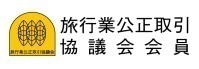 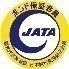 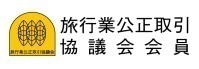 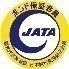 〒100-0013　東京都千代田区霞が関3-3-2　新霞が関ビルＬＢ階電話 03-3595-1121　ＦＡＸ 03-3595-1119　　受付時間　平日10:00～17:00　土日祝日休業観光庁長官登録旅行業第55号　日本旅行業協会正会員　ボンド保証会員　旅行業公正取引協議会会員　総合旅行業務取扱管理者 田中広伸旅行業務取扱管理者とは、お客様の旅行を取扱う営業所での取引の責任者です。このご旅行の契約に関し、担当者からの説明にご不明の点がございましたら、ご遠慮なく上記の旅行業務取扱管理者にお尋ねください。　営推22-025